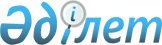 О внесении изменений и дополнений в решение маслихата Есильского района Северо-Казахстанской области от 30 декабря 2021 года № 14/139 "Об утверждении бюджета Волошинского сельского округа Есильского района Северо-Казахстанской области на 2022-2024 годы"Решение маслихата Есильского района Северо-Казахстанской области от 21 февраля 2022 года № 16/163
      Маслихат Есильского района Северо-Казахстанской области РЕШИЛ:
      1. Внести в решение маслихата Есильского района Северо-Казахстанской области "Об утверждении бюджета Волошинского сельского округа Есильского района Северо-Казахстанской области на 2022-2024 годы" от 30 декабря 2021 года № 14/139 следующие изменения и дополнения:
      пункт 1 изложить в новой редакции:
      "1. Утвердить бюджет Волошинского сельского округа Есильского района Северо-Казахстанской области на 2022-2024 годы, согласно приложениям 1, 2, 3 соответственно, в том числе на 2022 год в следующих объемах:
      1) доходы – 23 935 тысяч тенге:
      налоговые поступления – 4 373 тысяч тенге;
      неналоговые поступления - 0 тысяч тенге;
      поступления от продажи основного капитала - 0 тысяч тенге;
      поступления трансфертов – 19 562 тысяч тенге;
      2) затраты – 24 273,6 тысяч тенге;
      3) чистое бюджетное кредитование - 0 тысяч тенге:
      бюджетные кредиты - 0 тысяч тенге;
      погашение бюджетных кредитов - 0 тысяч тенге;
      4) сальдо по операциям с финансовыми активами - 0 тысяч тенге:
      приобретение финансовых активов - 0 тысяч тенге;
      поступления от продажи финансовых активов государства - 0 тысяч тенге;
      5) дефицит (профицит) бюджета – - 338,6 тысяч тенге;
      6) финансирование дефицита (использование профицита) бюджета – 338,6 тысяч тенге:
      поступление займов - 0 тысяч тенге;
      погашение займов - 0 тысяч тенге;
      используемые остатки бюджетных средств – 338,6 тысяч тенге.";
      дополнить пунктом 1-1 следующего содержания:
      "1-1. Предусмотреть в бюджете Волошинского сельского округа расходы за счет свободных остатков бюджетных средств, сложившихся на начало финансового года в сумме 338,6 тысяч тенге, согласно приложению 4.";
      приложение 1 к указанному решению изложить в новой редакции согласно приложению 1 к настоящему решению;
      дополнить указанное решение приложением 4 согласно приложению 2 к настоящему решению.
      2. Настоящее решение вводится в действие с 1 января 2022 года. Бюджет Волошинского сельского округа Есильского района Северо-Казахстанской области на 2022 год Направление свободных остатков бюджетных средств, сложившихся на 1 января 2022 года
					© 2012. РГП на ПХВ «Институт законодательства и правовой информации Республики Казахстан» Министерства юстиции Республики Казахстан
				
      Секретарь маслихатаЕсильского района Северо-Казахстанской области 

А. Бектасова
Приложение 1к решению маслихатаЕсильского районаСеверо-Казахстанской областиот 21 февраля 2022 года№ 16/163Приложение 1к решению маслихатаЕсильского районаСеверо-Казахстанской областиот 30 декабря 2021 года№ 14/139
Категория
Класс
подкласс
Наименование
Сумма (тысяч тенге)
1) Доходы
23 935
1
Налоговые поступления
4 373
04
Налоги на собственность
4 373
1
Налог на имущество
276
3
Земельный налог
525
4
Налог на транспортные средства
3 572
4
Поступление трансфертов
19 562
02
Трансферты из вышестоящих органов государственного управления
19 562
3
Трансферты из районного (города областного значения) бюджета
19 562
Функциональная группа
Администратор бюджетных программ
Программа
Наименование
Сумма (тысяч тенге)
2) Затраты
24 273,6
01
Государственные услуги общего характера
22 885
124
Аппарат акима города районного значения, села, поселка, сельского округа
22 885
001
Услуги по обеспечению деятельности акима города районного значения, села, поселка, сельского округа
22 885
07
Жилищно-коммунальное хозяйство
1 388,6
124
Аппарат акима города районного значения, села, поселка, сельского округа
1 388,6
008
Освещение улиц в населенных пунктах
1 388,6
3) Чистое бюджетное кредитование
0
Бюджетные кредиты
0
Погашение бюджетных кредитов
0
4) Сальдо по операциям с финансовыми активами
0
Приобретение финансовых активов
0
Поступления от продажи финансовых активов государства
0
5) Дефицит (профицит) бюджета
- 338,6
6) Финансирование дефицита (использование профицита) бюджета
338,6
7
Поступления займов
0
16
Погашение займов
0
Категория
Класс
подкласс
Наименование
Сумма (тысяч тенге)
8
 Используемые остатки бюджетных средств
338,6
01
Остатки бюджетных средств
338,6
1
Свободные остатки бюджетных средств
338,6Приложение 2к решению маслихатаЕсильского районаСеверо-Казахстанской областиот 21 февраля 2022 года№ 16/163Приложение 4к решению маслихатаЕсильского районаСеверо-Казахстанской областиот 30 декабря 2021 года№ 14/139
Функциональная группа
Администратор 
бюджетных программ
Программа
Наименование
Сумма (тысяч тенге) 
07
Жилищно-коммунальное хозяйство
338,6
124
Аппарат акима города районного значения, села, поселка, сельского округа
338,6
008
Освещение улиц в населенных пунктах
338,6
Итого:
338,6